EWANGELIAJ 12, 20-33Ziarno, które wpadłszy w ziemię obumrze, przynosi plon obfitySłowa Ewangelii według Świętego JanaWśród tych, którzy przybyli, aby oddać pokłon Bogu w  czasie święta, byli też niektórzy Grecy. Oni więc przystąpili do Filipa, pochodzącego z Betsaidy Galilejskiej, i prosili go, mówiąc: «Panie, chcemy ujrzeć Jezusa». Filip poszedł i powiedział Andrzejowi. Z kolei Andrzej i Filip poszli i powiedzieli Jezusowi.A Jezus dał im taką odpowiedź: «Nadeszła godzina, aby został otoczony chwałą Syn Człowieczy. Zaprawdę, zaprawdę, powiadam wam: Jeśli ziarno pszenicy, wpadłszy w ziemię, nie obumrze, zostanie samo jedno, ale jeśli obumrze, przynosi plon obfity. Ten, kto kocha swoje życie, traci je, a kto nienawidzi swego życia na tym świecie, zachowa je na życie wieczne. Kto zaś chciałby Mi służyć, niech idzie za Mną, a  gdzie Ja jestem, tam będzie i mój sługa. A jeśli ktoś Mi służy, uczci go mój Ojciec.Teraz dusza moja doznała lęku i cóż mam powiedzieć? Ojcze, wybaw Mnie od tej godziny. Ależ właśnie dlatego przyszedłem na tę godzinę. Ojcze, wsław imię Twoje!»Wtem rozległ się głos z nieba: «Już wsławiłem i  jeszcze wsławię». Stojący tłum to usłyszał i mówił: «Zagrzmiało!» Inni mówili: «Anioł przemówił do Niego». Na to rzekł Jezus: «Głos ten rozległ się nie ze względu na Mnie, ale ze względu na was. Teraz odbywa się sąd nad tym światem. Teraz władca tego świata zostanie wyrzucony precz. A  Ja, gdy zostanę nad ziemię wywyższony, przyciągnę wszystkich do siebie».To mówił, oznaczając, jaką śmiercią miał umrzeć.Oto słowo Pańskie.17.03.2024– V Niedziela Wielkiego Postu We wtorek 19 marca w Szpakach zakończenie nowenny do św. Józefa,  sumą odpustową o godzinie 12.00 pod przewodnictwem biskupa pomocniczego Diecezji Siedleckiej Grzegorza Suchodolskiego.W sobotę w Pratulinie o godz. 18.30 Msza św., oraz Pratulińska Szkoła Wiary.Parafialny Zespół Caritas pragnie poinformować, że osoby, które wyraziły chęć udziału w akcji "Jałmużna Wielkopostna" i pobrały tekturowe skarbonki, mogą w czasie rekolekcji parafialnych przynieść wypełnione już skarbonki do wyznaczonego miejsca przed ołtarzem. Tym wszystkim, którzy wzięli udział w akcji składamy serdeczne podziękowania.Rekolekcje w naszej parafii rozpoczną się w najbliższy piątek, które przeprowadzi ks. Andrzej Ciok – Proboszcz z bł. Stefana Wyszyńskiego w Białej podlaskiej. Rozkład rekolekcji jest wykazany w gazetce wg. porządku Mszy św. Spowiedź na pół godziny przed każdą Mszą św. W piątek i sobotę spowiedź również od godz. 6.45 rano. Tutaj szczególnie uczulamy rodziców, aby dopilnowali spowiedzi swoich dzieci i młodzieży. Podczas rekolekcji Msza św. wieczorowa o godz. 18.00Po niedzieli palmowej Msze św. wieczorowe niedzielne i codzienne o g. 18.00.Zbliżamy się̨ do Świąt Wielkanocnych. W Niedzielę Palmową na zakończenie rekolekcji będzie procesja z palmami od kościoła św. Jana Chrzciciela o g. 11.00 do bazyliki, prosimy o konia ze stadniny na symboliczny wjazd Pana Jezusa do Jerozolimy. W tym dniu w Kościele filialnym i wieczorowej w bazylice Mszy św. nie będzie.Nabożeństwo Drogi Krzyżowej w piątek o godz. 17.00. Wolontariusze PZC po każdej Mszy w salce parafialnej rozprowadzają baranki wielkanocne po 10 zł., oraz świece okolicznościowe po 10 i 20 zł. Zachęcamy do nabycia. Do chorych pojedziemy we środę – 20.03 przed rekolekcjami od. godz. 8.30. Tych, których odwiedzamy w pierwsze piątki, zapisywać nie trzeba, a gdyby ktoś oczekiwał ponad tych, to prosimy zgłosić.W dniach od 19 do 21 kwietnia będą rekolekcje formacyjne dla Apostolatu Margaretka w Domu Rekolekcyjnym w Opolu Nowym. Zapisy w zakrystii lub u pani Barbary Szewczuk do 25 marca. Tradycją w naszej parafii staje się pielgrzymowanie w m-cu maju do Sanktuariów Maryjnych. W tym roku w dniach 18-19 maja br. w naszej parafii organizowana jest 2-dniowa pielgrzymka do sanktuariów w Gietrzwałdzie i Świętej Lipce. Koszt pielgrzymki przy 40 uczestnikach wynosi 400zł. W programie oprócz nawiedzenia sanktuariów - zwiedzanie: Muzeum Bitwy pod Grunwaldem, Stoczka Warmińskiego gdzie internowany był bł. Stefan Wyszyński, Muzeum w Gierłoży tzw. Wilczy Szaniec. Zapisy i wpłaty w zakrystii do dnia 30 marca – do zapisu potrzebny nr PESEL. Szczegółowy program na plakacie w gablocie i na stronie Facebooka parafii. Wspólnie z Bractwem Strażnicy Kościoła zapraszamy do udziału w pielgrzymce.Ofiary na kwiaty do Grobu Pańskiego: KKR z Klonownicy Małej – 230zł., KRK z  Nowego Pawłowa zel. Agnieszki Michaluk – 160zł., KRK z Werchlisia zel. Agnieszki Semeniuk – 150zł., Bezimiennie ze Starego Pawłowa – 200zł., KRK ze Starego Pawłowa zel. Haliny Adamiuk – 150zł., wieś Peredyło – 160zł., KRK z Granny zel. Franciszka Kruk – 150zł., KRK z Janowa Podlaskiego – zel. Doroty Wieremczuk – 150zł., KRK z Janowa Podlaskiego – zel. Janiny Nowickiej – 200zł.,  Bezimiennie z Błonia – 100zł., Bóg zapłać za ofiary na budowę domu parafialnego: Bezimiennie z ul. Cichej – 1000zł., Andrzejuk Antonina – ul. Narutowicza – 200zł., Bezimiennie z ul. Pilarki – 100zł., Bezimiennie ze Starego Pawłowa – 300zł., Bezimiennie z ul. Piłsudskiego – 400zł., KRK z Janowa Podlaskiego – zel. Doroty Wieremczuk – 300zł., Bezimiennie z Błonia – 200zł., 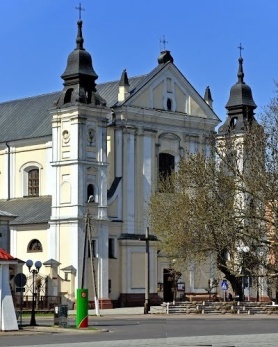 17.03. 2024 r.W CIENIU BazylikiPismo Parafii Trójcy św. w Janowie Podlaskim-do użytku wewnętrznego-PONIEDZIAŁEK – 18 marcaPONIEDZIAŁEK – 18 marca7.001.+Jerzego Rogoźnickiego – greg. 28.2.W int. Polski, aby Bóg uchronił ją od wrogów zewnętrznych i wewnętrznych o silną katolicką Polskę, aby była wierna Bogu, Krzyżowi i Ewangelii.  17.001.+Krzysztofa Majkrzyka, rodziców z obu stron – of. żona i dzieci.2.+Józefa (r.), Irenę, Waldemara, zm. z rodz. Laszewskich i Chomińskich.  WTOREK –  19 marcaWTOREK –  19 marca7.00 1. +Jerzego Rogoźnickiego – greg. 29. 2. +Józefa, Michała – of. żona i dzieci. 17.001.+Annę i Zygmunta Korolczuków.2.+Macieja Sobczuka (30dz.)ŚRODA – 20 marcaŚRODA – 20 marca7.00 1.+Jerzego Rogoźnickiego – greg. 30 – ZAKOŃCZENIE.17.001. Nowenna do MBNP2.+Wiktora Omelaniuka – of. mieszkańcy Starego Pawłowa.  Czwartek – 21 marcaCzwartek – 21 marca7.001. +Urszulę Hładoniuk (1r.), Józefa Hładoniuka, Henryka Tarasiuka – of. rodzina.  2.+Urszulę (26r.), Mieczysława, zm. z rodz. Fąków i Jędrzejczuków – of. dzieci i wnuk.17.001. +Mieczysława Maksymiuka (1r.) – of. Bogusława Nikoniuk.  PIĄTEK –  22 marca REKOLEKCJEPIĄTEK –  22 marca REKOLEKCJE7.001.+Czesława Lesiuka.  9.301.+Stanisławę Kociubińską – of. KRK z Ostrowia zel. Barbary Hładoniuk.11.301.+Jana Danieluka – of. pacjenci z Bubel Granny. 18.001.+Janinę (4r.), Andrzeja, zm. z rodz. Żuków i Głowackich.2.+Elżbietę Nikoniuk – of. koleżanki z pensjonatu „Zaborek”. SOBOTA – 23 marca  REKOLEKCJESOBOTA – 23 marca  REKOLEKCJE7.001.+Mariana Kosińskiego (r.), zm. rodziców, Irenę i Stanisława Kosińskich, Helenę i Klemensa Gryglasów, Wiesława – of. Jadwiga Kosińska. 9.301.+Marcina (r.), Michalinę, zm. z rodz. Peszuków, Maksymiuków, Małgorzatę Dziem, Tadeusza Bilskiego. 11.301. Wypominkowa.2. +Jana (r.), Mariannę, Helenę, Jakuba, Annę, zm. z rodz. Ostapczuków i Wojczuków – of. rodzina.  18.001.+Antoniego Semeryło, rodziców z obu stron, zm. z rodz. Semeryłów, Bosiów, Dariusza – of. Marianna Semeryło. NIEDZIELA –  24 marca REKOLEKCJE – NIEDZIELA PALMOWANIEDZIELA –  24 marca REKOLEKCJE – NIEDZIELA PALMOWA8.001.+Annę (r.), Stanisława (r.), Antoniego, Antoninę, Stefanię, Zofię, Jadwigę, Jana, zm. z rodz. Tychmanowiczów, Edwarda Czyżaka. 9.301.+Stanisławę i Antoniego Nescioruk – of. syn.2.+Teofilę, Witolda, Henryka, Józefa, Julię, Jana, Helenę, Józefa, Stanisława, Mariana, zm. z rodz. Adamiuków, Pieńkowskich, Sokoluków i dusze w czyśćcu cierpiące – of. rodzina.  11.301.Za parafian.